Праздник урожая в ТОС Солнечный.Потрудились все на славу В огороде в этот год. И сегодня мы собрались Подвести итог работ. Как добросовестно трудились, И каких результатов добились, Как мы время зря не теряли, И хороший урожай собрали.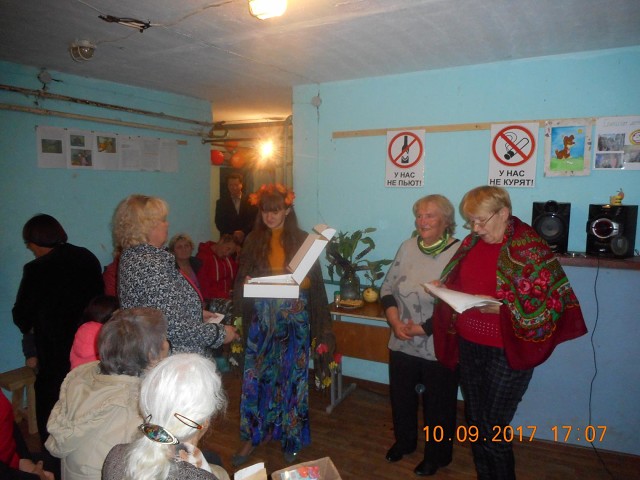 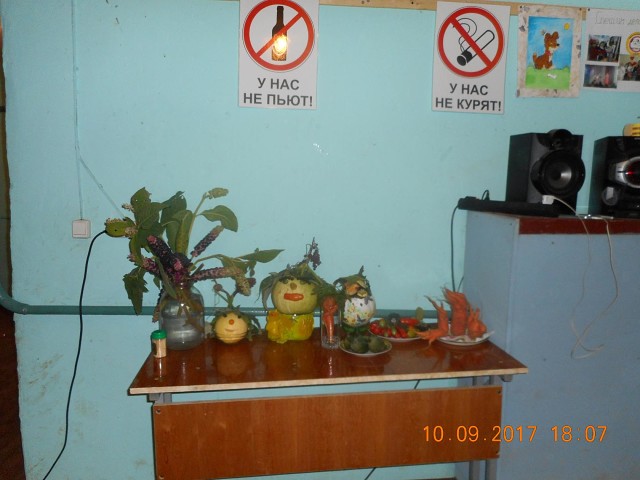 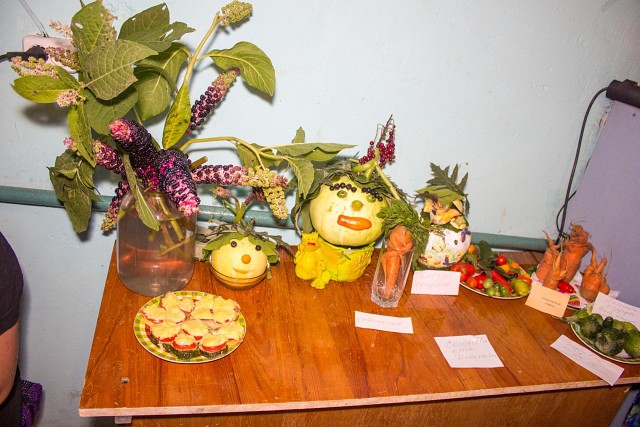 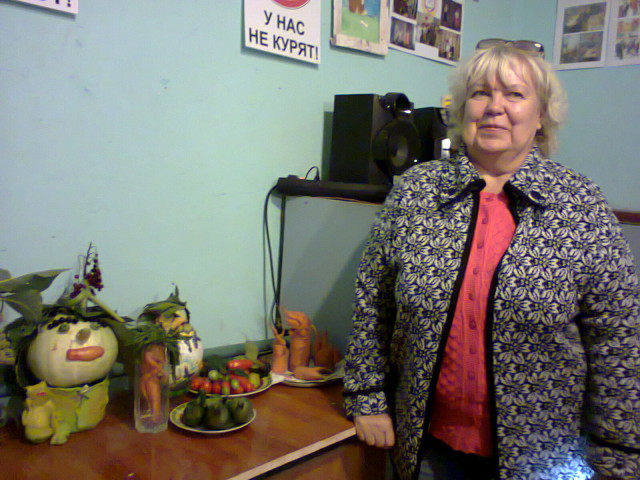 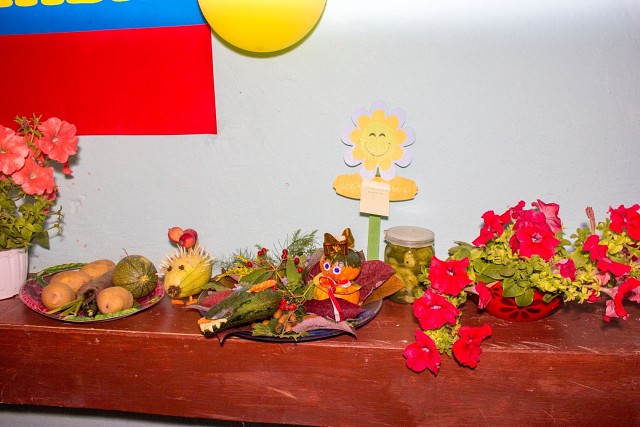 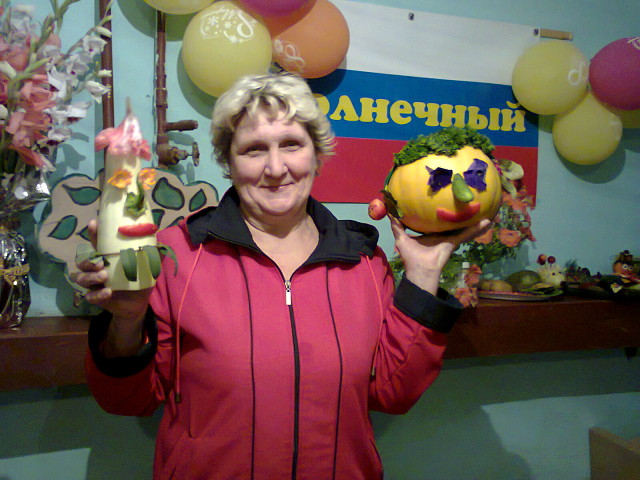 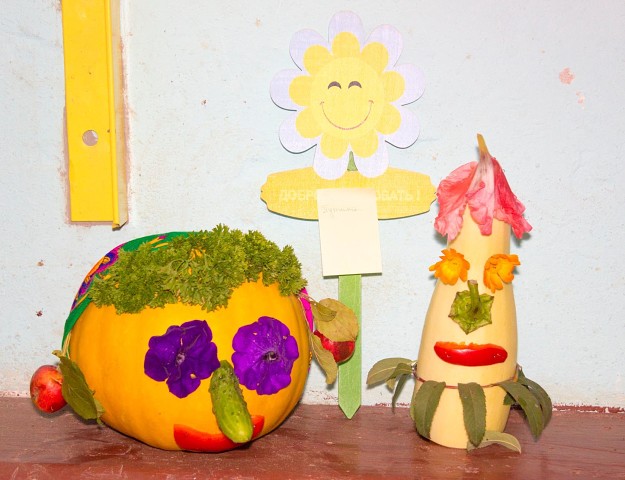 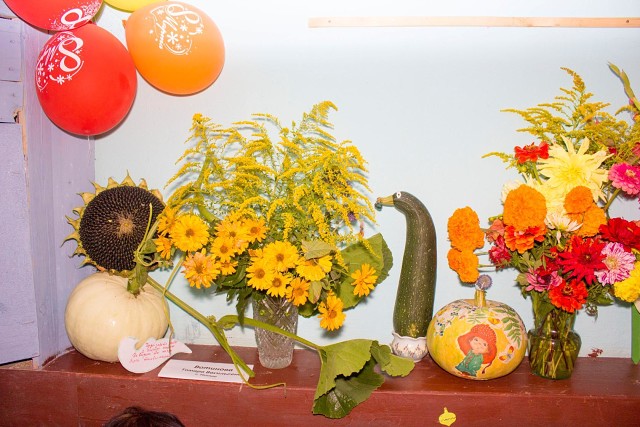 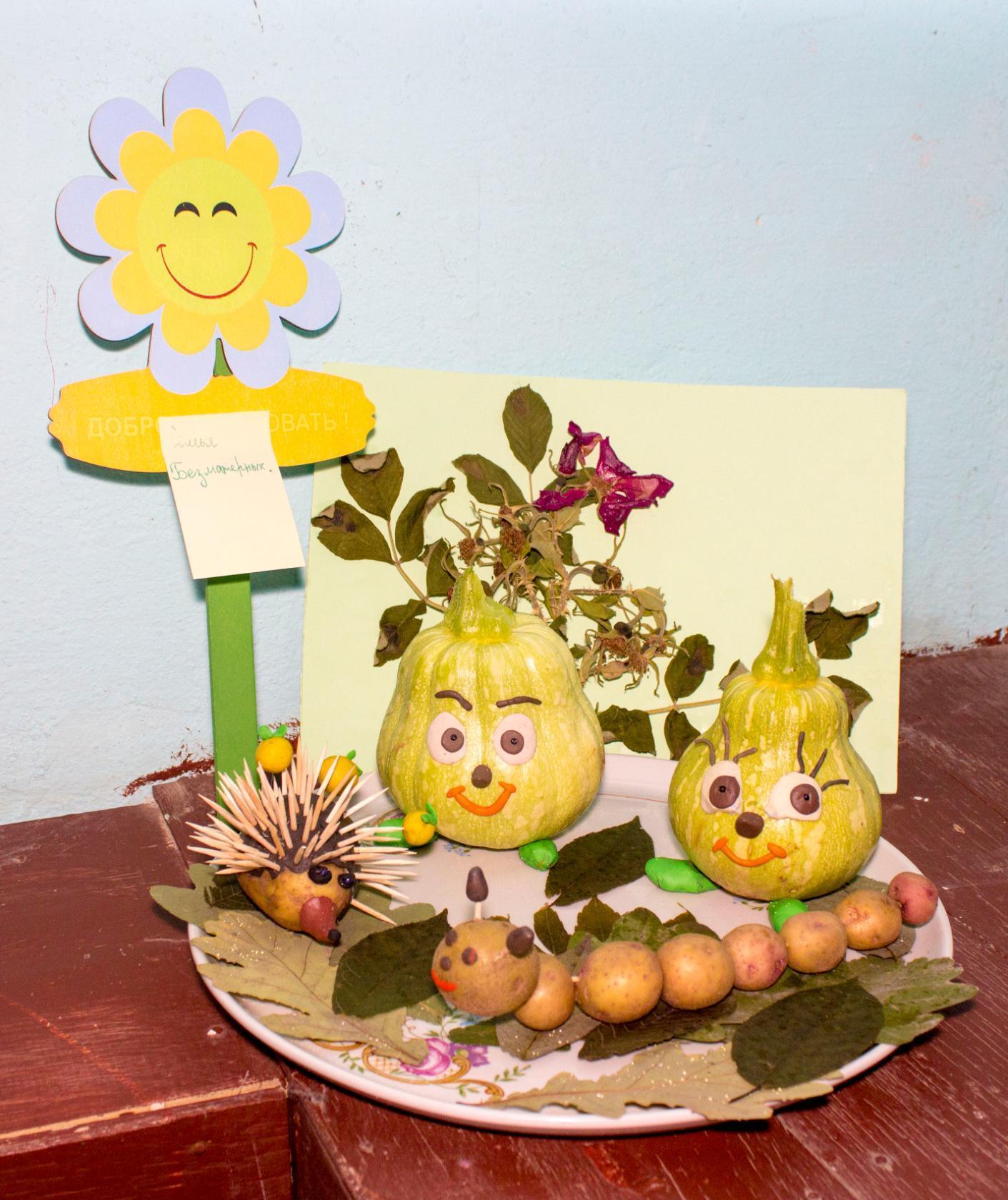 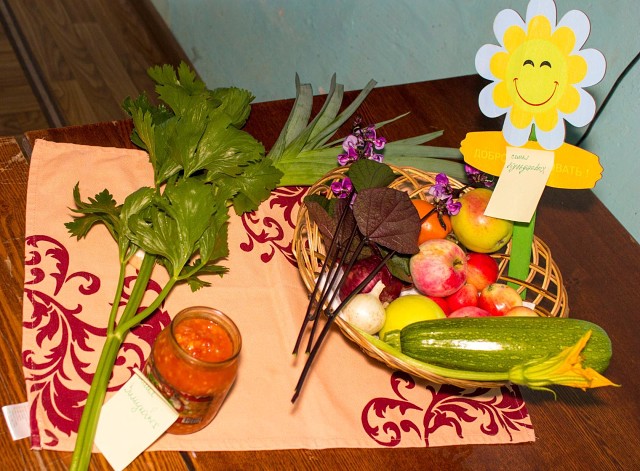 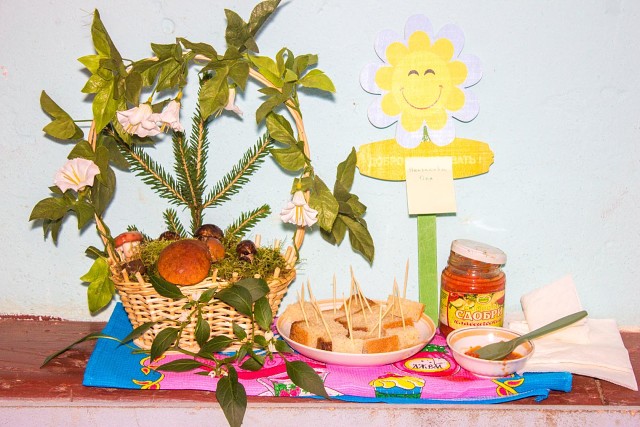 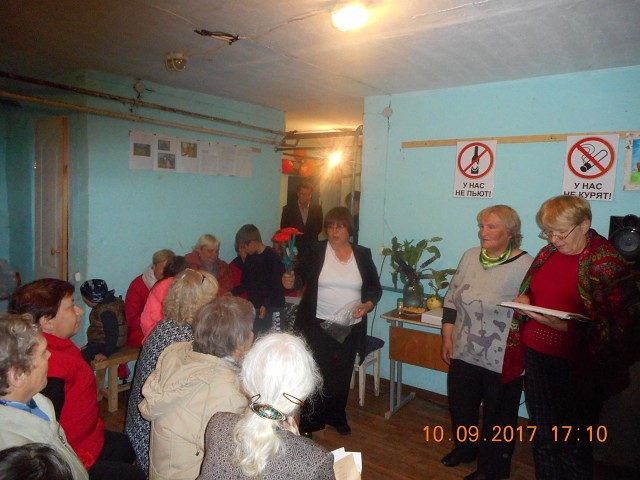 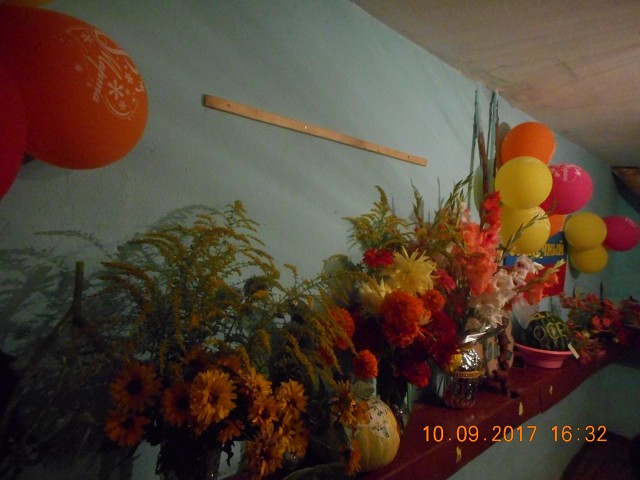 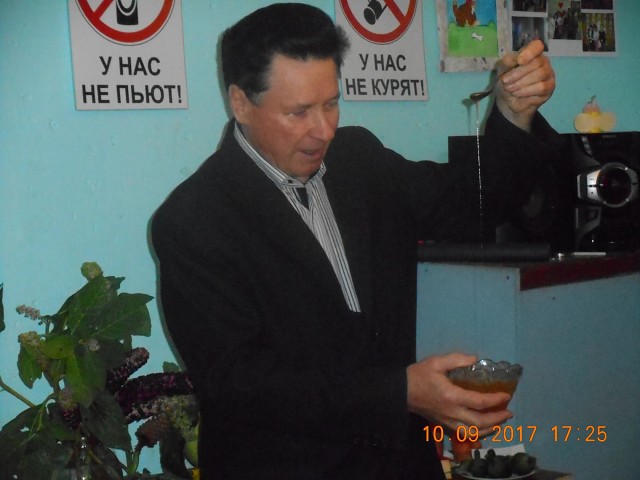 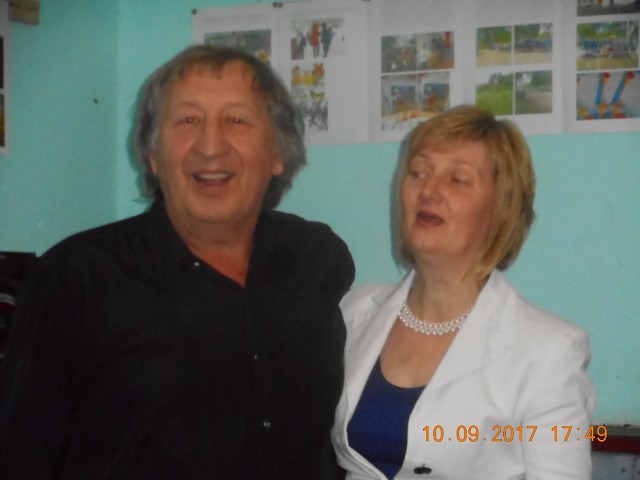 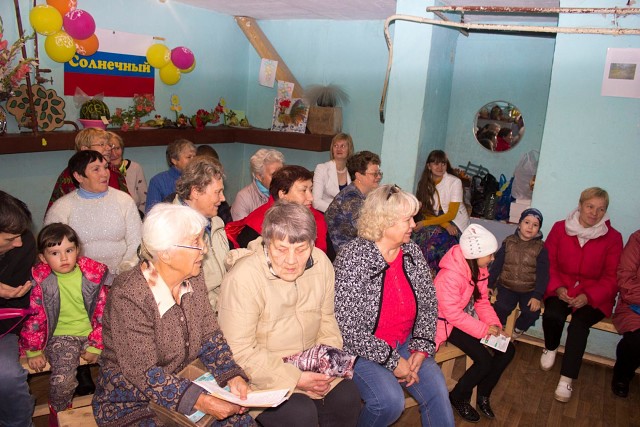 